                                                                   Missionaries Crossword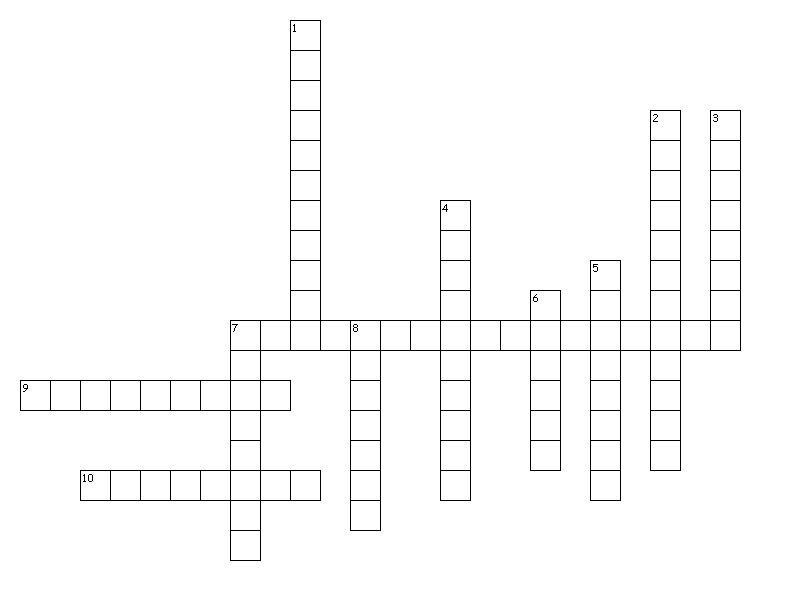                                            Across                                                                                 Down7. Nice houses were called _________________________ 9. This boy is considered the first Hawaiian Christian____________________________ .10. The name of the king when the missionaries arrived in Hawaii was __________________________________.1. The custom of killing babies _______________________ 2. Leader of the missionaries ________________________ 3. The name of the missionaries boat __________________4. They wanted to cover the islands with these  ______________________________.5. Hawaiian word for alphabet   _______________________6. Kuamuali’I’s son   ________________________.7.  One of the three ways they spread their message _________________________________8. Missionaries created these learning institutions_____________________.